    В соответствии с Федеральным законом «О защите населения и территорий от чрезвычайных ситуаций природного и техногенного характера», постановлением Правительства Российской Федерации от 21 мая 
2007 г. № 304 «О классификации чрезвычайных ситуаций природного и техногенного характера», постановлением Кабинета Министров Чувашской Республики от 31 января 2005 г. № 17 «О территориальной подсистеме Чувашской Республики единой государственной системы предупреждения и ликвидации чрезвычайных ситуаций», информации Чувашского ЦГМС – филиала ФГБУ «Верхнее-волжское УГМС» № ОГМО 23-01/231 от 19.04.2019 г. и решением заседания   комиссии по предупреждению и ликвидации  чрезвычайных ситуаций и обеспечения пожарной безопасности Яльчикского района  от 20 апреля 2019 года, в целях ликвидации последствий чрезвычайной ситуации, возникшей   в результате почвенной засухи в августе-сентябре 2018 года, выпревания из-за продолжительно наблюдавшейся высокой температуры на глубине залегания узла кущения в зимний период 2018/19 года, высокого снежного покрова и незначительного промерзания почвы:         1. Ввести режим «Чрезвычайная ситуация» на территории Яльчикского района Чувашской Республики для органов управления и сил районного звена территориальной подсистемы Чувашской Республики единой государственной системы предупреждения и ликвидации чрезвычайных ситуаций с 20 апреля 2019 г. до особого распоряжения и установить муниципальный уровень реагирования. Установить зону чрезвычайной ситуации в административных границах Яльчикского района Чувашской Республики.  2 Отделу сельского хозяйства   администрации Яльчикского района: - принять меры по обследованию зон агрометеорологического явления   и представить предложения по оценке материального ущерба;-подготовить обращение в Кабинет Министров Чувашской Республики о компенсации сельскохозяйственным товаропроизводителям ущерба, причиненного в результате чрезвычайной ситуации; -разработать план мероприятий по оказанию помощи сельскохозяйственным товаропроизводителям, пострадавшим от опасного природного явления.        3. Рекомендовать главам сельских поселений, руководителям сельскохозяйственных организаций (по согласованию):-усилить контроль за состоянием окружающей среды;-организовать круглосуточное дежурство руководящего состава на стационарных пунктах управления;-принять   оперативные  меры   по   ликвидации   чрезвычайных  ситуаций, снижению размеров ущерба и потерь в случае    их    возникновения,    а   также    повышению    устойчивости    и    безопасности  функционирования организаций в чрезвычайных ситуациях;-принять необходимые меры по смягчению последствий гибели посевов сельскохозяйственных культур с привлечением необходимых сил и средств районного звена ТП РСЧС Чувашской Республики.        4. Отделу культуры и информационного обеспечения  администрации Яльчикского района совместно с главами сельских поселений (по согласованию) информировать население о ведении режима «Чрезвычайная ситуация» через местные средства массовой информации и официальный сайт администрации Яльчикского района, сайты администраций сельских поселений.        5. Контроль за исполнением настоящего распоряжения возложить на  первого заместителя главы администрации – начальника отдела образования и молодежной политики  администрации Яльчикского района  Левого Л.В.        6. Настоящее распоряжение вступает в силу после его подписания.Глава администрацииЯльчикского района                                                                      Н.П. МиллинЧãваш РеспубликиЕлчẽк районẽЕлчẽк районадминистрацийẽХУШУ2019 ç. апрелẽн 20-мẽшẽ№ 56-р  Елчẽк ялẽ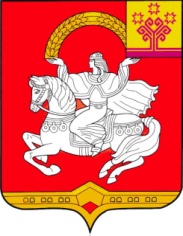 Чувашская  РеспубликаЯльчикский районАдминистрация Яльчикского районаРАСПОРЯЖЕНИЕ      «20» апреля 2019 г. №56-р     село Яльчики